Fiche d’inscriptionA retourner avant le lundi 24 janvier 2022 par mail à 
developpement@fscf-cridf.comNOM : ……………………………………………………………	Prénom : …………………………………………………………… Téléphone (portable) : ………………………………….	Email : ……………………………………………………………….Adresse : …………………………………………………………………………………………………………………………………………Code Postal : …………………………………………………	Ville : …………………………………………………………………(A remplir si licencié FSCF)N° de licence : ………………………………………………	Association : …………………………………………………….Tarif : 
licencié FSCF : 5€
non licencié FSCF : 10€Organisation de la matinéeRendez-vous 9h45 pour un début de visite à 10h00Visite de la basilique et de ses alentours (environ 2h30)Je soussigné(e) ………………………………………. m’engage à respecter l’environnement et tous les lieux traversés au cours de la journée.Je note qu’en cas de désistement, le secrétariat du Comité Régional doit être prévenu par courrier ou courriel. Si le désistement intervient jusqu’à 10 jours avant la visite « Découverte de la Basilique d’Argenteuil », vous serez remboursés ou le chèque vous sera retourné. Le Comité retient la totalité s’il intervient moins de 10 jours avant.Le Comité Régional Ile de France se réserve le droit d’annuler cette sortie si le nombre d’inscrits est insuffisant ou en cas de force majeure. Les informations recueillies font l'objet d'un traitement informatique destiné à assurer un traitement administratif de qualité. Ces informations sont réservées au Comité Régional d'Ile-de-France FSCF qui s'engage à ne faire aucune exploitation commerciale de vos données personnelles.Conformément à la loi Informatique et Libertés du 6 janvier 1978 modifiée en 2004, vous bénéficiez d'un droit d'accès et de rectification aux données qui vous concernent.Vous pouvez exercer ce droit en nous envoyant un courrier à l'adresse suivante : Comité Régional d'Ile de France FSCF • Correspondant Informatique et Liberté • 38 rue Roger Salengro • 94270 LE KREMLIN BICETRE.Vous pouvez également, pour des motifs légitimes, vous opposer au traitement des données vous concernant.  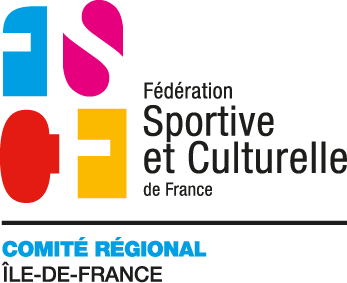 Découverte de la Basilique d’ArgenteuilSamedi 29 janvier 2022 –Argenteuil (95) –